Session 2021 -2022	Improvement Plan Ladybank Primary School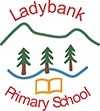 Standards and Quality ReportAchieving Excellence and EquityNational Improvement Framework Priority:    Priority: Improvement in attainment, particularly in literacy and numeracy.Closing the attainment gap between the most and least disadvantaged young people.National Improvement Framework Priority:    Priority: Improvement in attainment, particularly in literacy and numeracy.Closing the attainment gap between the most and least disadvantaged young people.National Improvement Framework Drivers:Teacher Professionalism: how we support teachers in their professional development.Assessment of Children’s Progress: how we gather information about children’s progress and how we use this information to support improving outcomes for all.Performance Information: how we gather and analyse information to help us target areas for improvement, show where we have been successful and where we may need to do more.National Improvement Framework Drivers:Teacher Professionalism: how we support teachers in their professional development.Assessment of Children’s Progress: how we gather information about children’s progress and how we use this information to support improving outcomes for all.Performance Information: how we gather and analyse information to help us target areas for improvement, show where we have been successful and where we may need to do more.National Improvement Framework Drivers:Teacher Professionalism: how we support teachers in their professional development.Assessment of Children’s Progress: how we gather information about children’s progress and how we use this information to support improving outcomes for all.Performance Information: how we gather and analyse information to help us target areas for improvement, show where we have been successful and where we may need to do more.National Improvement Framework Drivers:Teacher Professionalism: how we support teachers in their professional development.Assessment of Children’s Progress: how we gather information about children’s progress and how we use this information to support improving outcomes for all.Performance Information: how we gather and analyse information to help us target areas for improvement, show where we have been successful and where we may need to do more.Focused Priority:   Increase percentage of children meeting benchmarks within the number organisers at P4 and P7 to 78% by May 22.Focused Priority:   Increase percentage of children meeting benchmarks within the number organisers at P4 and P7 to 78% by May 22.Focused Priority:   Increase percentage of children meeting benchmarks within the number organisers at P4 and P7 to 78% by May 22.Focused Priority:   Increase percentage of children meeting benchmarks within the number organisers at P4 and P7 to 78% by May 22.Focused Priority:   Increase percentage of children meeting benchmarks within the number organisers at P4 and P7 to 78% by May 22.Focused Priority:   Increase percentage of children meeting benchmarks within the number organisers at P4 and P7 to 78% by May 22.HGIOS4 Quality IndicatorsHGIOS4 Quality IndicatorsHGIOS4 Quality IndicatorsHGIOELC Quality IndicatorsHGIOELC Quality IndicatorsHGIOELC Quality Indicators– Self-evaluation for self-improvement2.3 – Learning, teaching and assessment2.4 – Personalised support3.2 – Raising attainment and achievement– Self-evaluation for self-improvement2.3 – Learning, teaching and assessment2.4 – Personalised support3.2 – Raising attainment and achievement– Self-evaluation for self-improvement2.3 – Learning, teaching and assessment2.4 – Personalised support3.2 – Raising attainment and achievement1.1 – Self-evaluation for self-improvement2.2 – Curriculum2.3 – Learning, teaching and assessment3.2 – Securing children’s progress1.1 – Self-evaluation for self-improvement2.2 – Curriculum2.3 – Learning, teaching and assessment3.2 – Securing children’s progress1.1 – Self-evaluation for self-improvement2.2 – Curriculum2.3 – Learning, teaching and assessment3.2 – Securing children’s progressExpected ImpactStrategic Actions PlannedStrategic Actions PlannedResponsibilitiesMeasure of Success(Triangulation of Evidence)TimescalesBy January 22, nursery environment audit identifies rich numeracy environment both indoors and outdoors.Numeracy audit undertaken in the indoor and outdoor environment.  Opportunities identified to improve provision are actioned.CPD undertaken using new numeracy trackers for PLJ.  Next steps identified for individuals.Numeracy audit undertaken in the indoor and outdoor environment.  Opportunities identified to improve provision are actioned.CPD undertaken using new numeracy trackers for PLJ.  Next steps identified for individuals.Lesley O’BrienNursery TeamLiaise with Lisa Beattie.Audit of nursery environmentAreas for action minuted in staff meeting minutesPLJ monitoringSeptember 21OngoingEach termBy May 22, most staff are confident in delivering a conceptual numeracy approach to learning and teaching in maths.Numeracy identified as a priority in CPD reviews.Conceptual numeracy courses accessed for staff (class teachers and PSAs) as per CPD reviews.Audit numeracy resources – identify and purchase resources to support learning and teaching – specifically moving from concrete>pictoral>abstract.Staff focus on using the pyramids both in planning and with the children.RfU completed digitally building on and moderating assessments from 20~21.Numeracy identified as a priority in CPD reviews.Conceptual numeracy courses accessed for staff (class teachers and PSAs) as per CPD reviews.Audit numeracy resources – identify and purchase resources to support learning and teaching – specifically moving from concrete>pictoral>abstract.Staff focus on using the pyramids both in planning and with the children.RfU completed digitally building on and moderating assessments from 20~21.Lesley O’BrienAll StaffAll StaffTeaching staffTeaching staffPotential Learning Partnership focus – to be agreed with staffStaff audit – August and May SeptemberOngoingJune 21Planning meetings at the start of each termOngoingBy May 22, 78% of pupils in P4 and P7 meet the benchmarks for numeracy outcomes.Identify target groups for additional intervention.Target groups of children in P4 and P7 receive small group support within a conceptual numeracy approach.Identify individuals significantly disproportionately affected by lockdown in P3-P7.  Target small group support for identified areas of numeracy. (To ensure sustainability of gains in attainment)Identify target groups for additional intervention.Target groups of children in P4 and P7 receive small group support within a conceptual numeracy approach.Identify individuals significantly disproportionately affected by lockdown in P3-P7.  Target small group support for identified areas of numeracy. (To ensure sustainability of gains in attainment)Lesley O’Brien, Kathleen MorrisPSA supportPSA supportAttainment dataAttainment over timeAssessment evidenceP7 BBHS maths assessmentAugust, January and May data gatheringOngoing EvaluationOngoing EvaluationOngoing EvaluationOngoing EvaluationOngoing EvaluationOngoing EvaluationNational Improvement Framework Priority:    Priority: Improvement in attainment, particularly in literacy and numeracy.Closing the attainment gap between the most and least disadvantaged young people.National Improvement Framework Priority:    Priority: Improvement in attainment, particularly in literacy and numeracy.Closing the attainment gap between the most and least disadvantaged young people.National Improvement Framework Drivers:Teacher Professionalism: how we support teachers in their professional developmentAssessment of Children’s Progress: how we gather information about children’s progress and how we use this information to support improving outcomes for allPerformance Information: how we gather and analyse information to help us target areas for improvement, show where we have been successful and where we may need to do more.National Improvement Framework Drivers:Teacher Professionalism: how we support teachers in their professional developmentAssessment of Children’s Progress: how we gather information about children’s progress and how we use this information to support improving outcomes for allPerformance Information: how we gather and analyse information to help us target areas for improvement, show where we have been successful and where we may need to do more.National Improvement Framework Drivers:Teacher Professionalism: how we support teachers in their professional developmentAssessment of Children’s Progress: how we gather information about children’s progress and how we use this information to support improving outcomes for allPerformance Information: how we gather and analyse information to help us target areas for improvement, show where we have been successful and where we may need to do more.Focused Priority:   Through implementing supports at a universal and additional level including a focus on the use of assisted technology, decrease the attainment gap for children with additional support needs to pre-lockdown levels.Focused Priority:   Through implementing supports at a universal and additional level including a focus on the use of assisted technology, decrease the attainment gap for children with additional support needs to pre-lockdown levels.Focused Priority:   Through implementing supports at a universal and additional level including a focus on the use of assisted technology, decrease the attainment gap for children with additional support needs to pre-lockdown levels.Focused Priority:   Through implementing supports at a universal and additional level including a focus on the use of assisted technology, decrease the attainment gap for children with additional support needs to pre-lockdown levels.Focused Priority:   Through implementing supports at a universal and additional level including a focus on the use of assisted technology, decrease the attainment gap for children with additional support needs to pre-lockdown levels.HGIOS4 Quality IndicatorsHGIOS4 Quality IndicatorsHGIOELC Quality IndicatorsHGIOELC Quality IndicatorsHGIOELC Quality Indicators– Self-evaluation for self-improvement2.3 – Learning, teaching and assessment2.4 – Personalised support2.6 – Transitions3.1 – Improving wellbeing, equality and inclusion3.2 – Raising attainment and achievement   – Self-evaluation for self-improvement2.3 – Learning, teaching and assessment2.4 – Personalised support2.6 – Transitions3.1 – Improving wellbeing, equality and inclusion3.2 – Raising attainment and achievement   1.1 – Self-evaluation for self-improvement2.4 – Personalised support3.1 – Ensuring wellbeing, equality and inclusion3.2 – Securing children’s progress1.1 – Self-evaluation for self-improvement2.4 – Personalised support3.1 – Ensuring wellbeing, equality and inclusion3.2 – Securing children’s progress1.1 – Self-evaluation for self-improvement2.4 – Personalised support3.1 – Ensuring wellbeing, equality and inclusion3.2 – Securing children’s progressExpected ImpactStrategic Actions PlannedResponsibilitiesMeasure of Success(Triangulation of Evidence)TimescalesIdentified children in nursery have increased the time they attend nursery from 2/3 days to full time by January 22.CPD opportunities identified for staff to access for ASD.Audit nursery environment using EY Circles toolkit to identify next steps for inclusion.Use environmental checklist.Use Pupil Profiling tool to plan appropriate supports for individuals.Nursery teacher with nursery teamShona Gray – Key WorkerAmount of time attending nursery.Incidences of becoming overwhelmed reducedTerm 1Attendance check in Jan 22Cluster Development Priority(This may be reworded once cluster priority is agreed)Staff are able to use the Circles toolkit to identify barriers to learning and address them.Introduction to Circles Approach – focus on inclusive environment audit.Engagement with EP to support introduction of approach.Whole school Cluster – led by Ruth Chalmers.Lesley O’BrienTBCRuth ChalmersStaff feedback questionnaires – May 22Refer to Universal Support Profiles for individual supportLearning Partnership focus?  To be agreed with staff.In-service Day 2TBC through cluster planningTechnology is used effectively to support learners with ASN when identified within Universal Support Profiles or Child’s plans.By May 22, almost all staff are aware what technology can be used within assessment of a level.Clicker – re-establish use across P1-5.  Provide additional CPD for class teachers and PSAs.  Ensure access on all Netbooks.CPD – assisted technology within Office 365 and use of technologies within assessment of a level.Purchase or refurbish 5 Ipads for identified pupils with significant and complex ASN.CPD – Apps and how they can be used to support learning.Develop ICT support continuum to guide staff understanding of progression.Kathleen MorrisGemma DonnellyKathleen MorrisLesley O’BrienKathleen MorrisKathleen MorrisTracking – expanded (inc attainment over time) tracking for individuals with ASN.Term 4 (20~21) and Term 1In-service Day 3 – Nov 21Staff Meeting – Term 2By March 22, Universal Support Profiles in place for all pupils with ASN at universal level.  Supports identified are used in class.By Jan 22, most pupils with identified ASN are able to identify what they can use that helps them with their learning.CPD provided on meeting the needs of children with dyslexia and dyscalculia at a universal level in an inclusive classroom environment.USPs reviewed in August 21 by class teachers (SfL consulted)Review structure of Universal Support Profile in partnership with Cluster and BBHSUse new shared format for transition USPs for P7s going to BBHS.Kathleen MorrisClass teachersLesley O’Brien and cluster (Ashley Birrell – PT ASN at BBHS)Lesley O’Brien and Class teacherClass audits – led by Kathleen Morris (SfL)Pupil Focus Group – Led by Kathleen MorrisUSPs reviewed and updated Term 1Classroom audit of supports – Term 2Pupil Focus Group – Term 3Ongoing EvaluationOngoing EvaluationOngoing EvaluationOngoing EvaluationOngoing EvaluationNational Improvement Framework Priority:    Priority: Improvement in children and young people's health and wellbeingNational Improvement Framework Priority:    Priority: Improvement in children and young people's health and wellbeingNational Improvement Framework Drivers:School Leadership: how we develop and support our head teachers and how we develop leadership across all parts of our school communityParental Engagement: how we ensure the maximum benefit of parental involvement and engagement in children’s learning and in the life of the schoolPerformance Information: how we gather and analyse information to help us target areas for improvement, show where we have been successful and where we may need to do more.National Improvement Framework Drivers:School Leadership: how we develop and support our head teachers and how we develop leadership across all parts of our school communityParental Engagement: how we ensure the maximum benefit of parental involvement and engagement in children’s learning and in the life of the schoolPerformance Information: how we gather and analyse information to help us target areas for improvement, show where we have been successful and where we may need to do more.National Improvement Framework Drivers:School Leadership: how we develop and support our head teachers and how we develop leadership across all parts of our school communityParental Engagement: how we ensure the maximum benefit of parental involvement and engagement in children’s learning and in the life of the schoolPerformance Information: how we gather and analyse information to help us target areas for improvement, show where we have been successful and where we may need to do more.National Improvement Framework Drivers:School Leadership: how we develop and support our head teachers and how we develop leadership across all parts of our school communityParental Engagement: how we ensure the maximum benefit of parental involvement and engagement in children’s learning and in the life of the schoolPerformance Information: how we gather and analyse information to help us target areas for improvement, show where we have been successful and where we may need to do more.National Improvement Framework Drivers:School Leadership: how we develop and support our head teachers and how we develop leadership across all parts of our school communityParental Engagement: how we ensure the maximum benefit of parental involvement and engagement in children’s learning and in the life of the schoolPerformance Information: how we gather and analyse information to help us target areas for improvement, show where we have been successful and where we may need to do more.Focused Priority:   Increase awareness of pupils and staff about 5 ways to Wellbeing and increase proportion of our school community reporting positive mental wellbeing.  This priority will have a focus on pupil and staff wellbeing and providing support for families to foster positive mental health and wellbeing at home.Focused Priority:   Increase awareness of pupils and staff about 5 ways to Wellbeing and increase proportion of our school community reporting positive mental wellbeing.  This priority will have a focus on pupil and staff wellbeing and providing support for families to foster positive mental health and wellbeing at home.Focused Priority:   Increase awareness of pupils and staff about 5 ways to Wellbeing and increase proportion of our school community reporting positive mental wellbeing.  This priority will have a focus on pupil and staff wellbeing and providing support for families to foster positive mental health and wellbeing at home.Focused Priority:   Increase awareness of pupils and staff about 5 ways to Wellbeing and increase proportion of our school community reporting positive mental wellbeing.  This priority will have a focus on pupil and staff wellbeing and providing support for families to foster positive mental health and wellbeing at home.Focused Priority:   Increase awareness of pupils and staff about 5 ways to Wellbeing and increase proportion of our school community reporting positive mental wellbeing.  This priority will have a focus on pupil and staff wellbeing and providing support for families to foster positive mental health and wellbeing at home.Focused Priority:   Increase awareness of pupils and staff about 5 ways to Wellbeing and increase proportion of our school community reporting positive mental wellbeing.  This priority will have a focus on pupil and staff wellbeing and providing support for families to foster positive mental health and wellbeing at home.Focused Priority:   Increase awareness of pupils and staff about 5 ways to Wellbeing and increase proportion of our school community reporting positive mental wellbeing.  This priority will have a focus on pupil and staff wellbeing and providing support for families to foster positive mental health and wellbeing at home.HGIOS4 Quality IndicatorsHGIOS4 Quality IndicatorsHGIOS4 Quality IndicatorsHGIOS4 Quality IndicatorsHGIOELC Quality IndicatorsHGIOELC Quality IndicatorsHGIOELC Quality Indicators1.4 – Leadership and management of staff2.4 – Personalised support2.5 – Family Learning3.1 – Improving wellbeing, equality and inclusion1.4 – Leadership and management of staff2.4 – Personalised support2.5 – Family Learning3.1 – Improving wellbeing, equality and inclusion1.4 – Leadership and management of staff2.4 – Personalised support2.5 – Family Learning3.1 – Improving wellbeing, equality and inclusion1.4 – Leadership and management of staff2.4 – Personalised support2.5 – Family Learning3.1 – Improving wellbeing, equality and inclusion1.4 – Leadership and management of practitioners2.4 – Personalised support2.5 – Family Learning3.1 – Ensuring wellbeing, equality and inclusion1.4 – Leadership and management of practitioners2.4 – Personalised support2.5 – Family Learning3.1 – Ensuring wellbeing, equality and inclusion1.4 – Leadership and management of practitioners2.4 – Personalised support2.5 – Family Learning3.1 – Ensuring wellbeing, equality and inclusionExpected ImpactStrategic Actions PlannedStrategic Actions PlannedResponsibilitiesResponsibilitiesMeasure of Success(Triangulation of Evidence)TimescalesBy Nov 21, almost all pupils are aware of the 5 Ways to Wellbeing and the Wellbeing indicators.By Nov 21, most pupils are able to talk about ways they can improve their wellbeing.Focus during return in August in class and at assemblies on 5 Ways, Indicators and Growth Mindsets.Purchase reading resources to support delivery.  E.g. Izzy GizmoDisplays of 5 Ways and Indicators to be in each class.  Incorporate class charter.Continue to embed H&W progression.Focus during return in August in class and at assemblies on 5 Ways, Indicators and Growth Mindsets.Purchase reading resources to support delivery.  E.g. Izzy GizmoDisplays of 5 Ways and Indicators to be in each class.  Incorporate class charter.Continue to embed H&W progression.Kirsty BruhnAll Staff Kirsty BruhnAll Staff QuestionnaireEvidence of 5 Ways and indicators displayed in classroom.Pupil Focus GroupsWhole school focus on H&W in Term 1 (Growth Mindset, 5 Ways and Indicators)Focus Groups – Term 2Classroom audit – Term 2Ongoing – planned evaluation in May 22.By May 22, most pupils are able to talk about resilience and tools they can use to help their own resilience.P6s to receive peer mediation training as part of a cluster improvement priority.Purchase Edinburgh Resilience Pack 5 – 10.Outdoor Learning used to support delivery of Edinburgh Resilience pack for all pupils.Pupils taking part in outdoor learning at least fortnightly.P4-7 working towards achieving their John Muir Award.P6s to receive peer mediation training as part of a cluster improvement priority.Purchase Edinburgh Resilience Pack 5 – 10.Outdoor Learning used to support delivery of Edinburgh Resilience pack for all pupils.Pupils taking part in outdoor learning at least fortnightly.P4-7 working towards achieving their John Muir Award.Felicity Laing (delivered during NCCT)Felicity Laing (delivered during NCCT)Pupil Focus Groups.Pupil questionnaireStaff observation for transference and application of skillsEdinburgh Resilience Pack used in Terms 1 and 2Outdoor learning throughout the sessionPupil Focus Groups – May 22.Targeted pupils report an improvement in their wellbeing according to Wellbeing indicators.PSAs to attend Nurture Training provided by pedagogy team.Normalising anxiety group run by H&W PT.Mindfulness and Yoga sessions run by H&W PT.Targeted Kitbags sessions led by PSAs for identified individuals.PSAs to attend Nurture Training provided by pedagogy team.Normalising anxiety group run by H&W PT.Mindfulness and Yoga sessions run by H&W PT.Targeted Kitbags sessions led by PSAs for identified individuals.Lesley O’BrienKirsty BruhnRuth Callan, Gemma Donnelly and Hannah Finch (PSAs)Lesley O’BrienKirsty BruhnRuth Callan, Gemma Donnelly and Hannah Finch (PSAs)Wellbeing Wheels – pre and post interventionsWellbeing conversations with targeted individualsIn-service Day 2Universal audit – Term 1 to identify individuals for intervention.Group sessions up and running by Term 2.Pupil participation in extra-curricular sport and physical activity is increased to 75%.  #SportyKids #HappyKidsIncrease opportunities to engage in clubs in school within Covid guidelines.Identify inactive children and target participation.Provide free club opportunities for all children at least once.Increase opportunities to engage in clubs in school within Covid guidelines.Identify inactive children and target participation.Provide free club opportunities for all children at least once.Partnership support – Fife Active SchoolsMarc YoungTeaching staff where possiblePaid coaches if Covid allowsPartnership support – Fife Active SchoolsMarc YoungTeaching staff where possiblePaid coaches if Covid allowsAttendance sheetsExcellence and Equity trackerPupil questionnaire in Sept and AprilTwo classes targeted per term from August.Clubs running by September.Target inactive pupils specifically in Term 3.Parental anxiety around pupil wellbeing and resilience is reduced.  Families are aware of the ways they can support wellbeing and know how to access support if needed.Audit parental opinion on perceptions of pupil wellbeing, resilience and barriers to positive mental health.Use audit to identify and access support for our community e.g. CAMHS – normalising anxiety course for parents.Offer training for families on how to use Kitbag to support child wellbeing.Provide Kitbag@Home kits for families to borrow and use at home.Signpost services for families using Twitter and Facebook.Use Sways to share tips on supporting Wellbeing using 5 Ways and Indicators.Audit parental opinion on perceptions of pupil wellbeing, resilience and barriers to positive mental health.Use audit to identify and access support for our community e.g. CAMHS – normalising anxiety course for parents.Offer training for families on how to use Kitbag to support child wellbeing.Provide Kitbag@Home kits for families to borrow and use at home.Signpost services for families using Twitter and Facebook.Use Sways to share tips on supporting Wellbeing using 5 Ways and Indicators.Lesley O’BrienLesley O’Brien and Kirsty BruhnKirsty BruhnRun through office – covid restrictions allowingLesley O’BrienLesley O’Brien and Kirsty BruhnLesley O’BrienLesley O’Brien and Kirsty BruhnKirsty BruhnRun through office – covid restrictions allowingLesley O’BrienLesley O’Brien and Kirsty BruhnParental focus groups – feedback from Parent CouncilQuestionnaire to assess impact in Term 4.September and MayAudit for parents in Term 2 – inform planning for terms 3 and 4Kitbag training - Term 2Kitbag@Home - Term 2Ongoing1 each term beginning in Term 1.Nursery Parental anxiety around child wellbeing and resilience is reduced.  Families are aware of the ways they can support wellbeing and know how to access support if needed.Audit nursery families on perceptions of pupil wellbeing, resilience and barriers to positive mental health.Use audit to identify and access support for our community e.g. CAMHS – normalising anxiety course for parents.Signpost services for families using Twitter and Facebook.Use Sways to share tips on supporting Wellbeing using 5 Ways and Indicators.Audit nursery families on perceptions of pupil wellbeing, resilience and barriers to positive mental health.Use audit to identify and access support for our community e.g. CAMHS – normalising anxiety course for parents.Signpost services for families using Twitter and Facebook.Use Sways to share tips on supporting Wellbeing using 5 Ways and Indicators.Lesley O’Brien and Juliette PageLesley O’BrienLesley O’BrienJuliette Page and Nursery TeamLesley O’Brien and Juliette PageLesley O’BrienLesley O’BrienJuliette Page and Nursery TeamParental focus groups – feedback from Parent Council (nursery members)Questionnaire to assess impact in Term 4.September and MayAudit for parents in Term 2 – inform planning for terms 3 and 4Ongoing1 each term beginning in Term 1.Staff are aware of the ways they can support their own mental health and wellbeing and know how to access support if needed.Staff Wellbeing Champion role extendedOngoing item on staff meetingsWellbeing board created in staffroomPositive quotesTips for positive mental healthMonthly check-ins/drop in sessionsSignpost useful sites and services for staffLunchtime walksOrganise social events (if Covid allows)Staff Wellbeing Champion role extendedOngoing item on staff meetingsWellbeing board created in staffroomPositive quotesTips for positive mental healthMonthly check-ins/drop in sessionsSignpost useful sites and services for staffLunchtime walksOrganise social events (if Covid allows)Kirsty Bruhn – Staff Wellbeing ChampionKirsty Bruhn – Staff Wellbeing ChampionMinuted item on staff meeting – opportunity to raise points for discussionInformal chatsFeedback questionnairesJune 2021OngoingSeptember 2021From Term 1OngoingOngoing EvaluationOngoing EvaluationOngoing EvaluationOngoing EvaluationOngoing EvaluationOngoing EvaluationOngoing Evaluation